15.01.2019г. состоялось  третье  заседание МО учителей начальных классов МКОУ «Уцмиюртовская СОШ». Были рассмотрены следующие вопросы: 1.Влияние современных технологий на повышение учебной и творческой мотивации обучающихся .2.Технология оценивания образовательных достижений учащихся в рамках ФГОС.3.Результаты итоговых контрольных работ за 1-е полугодие.4.Состояние оформления классных журналов. Анализ объективности выставления четвертных отметок, выполнение государственных программ, анализ успеваемости. 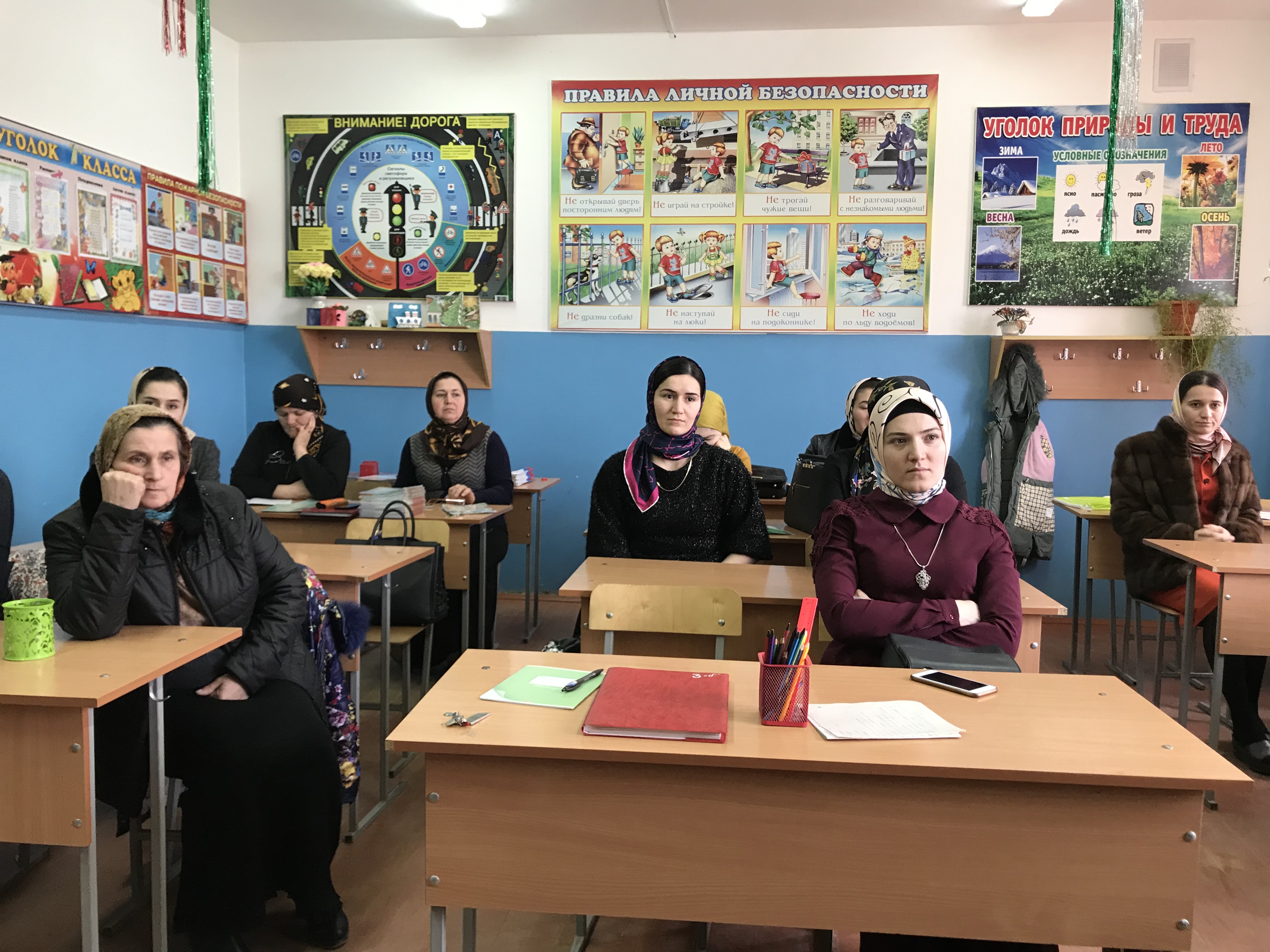 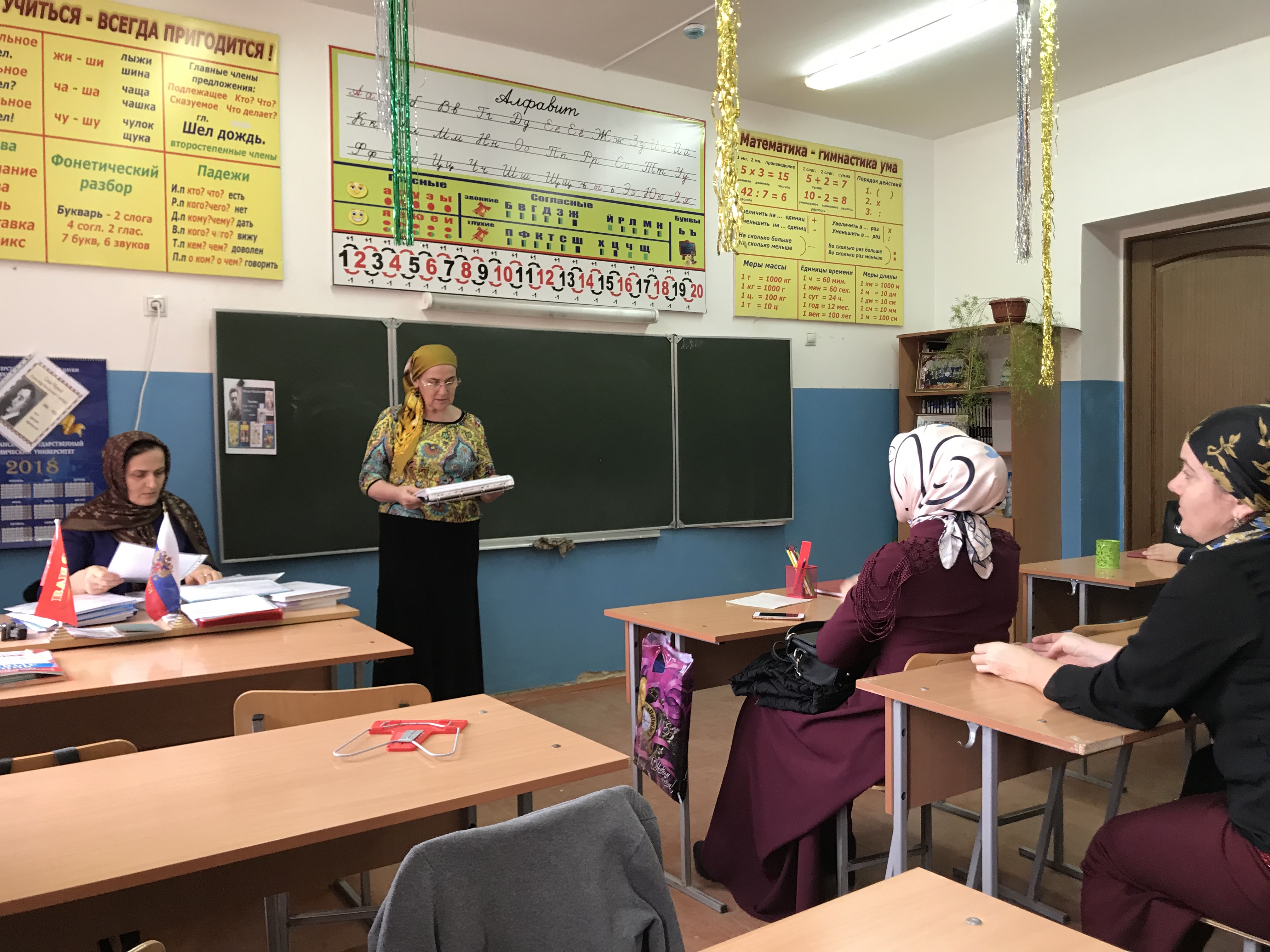 